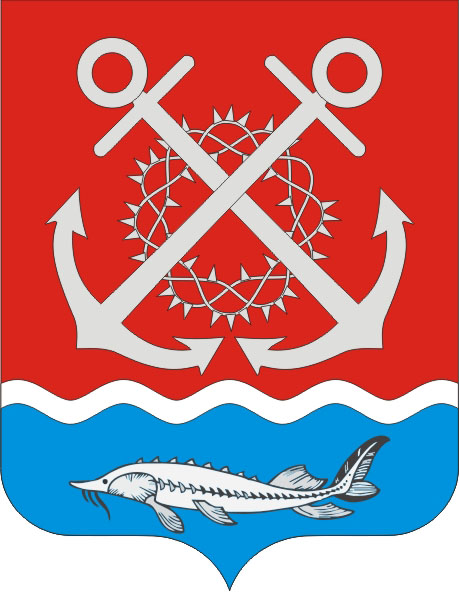 РОССИЙСКАЯ ФЕДЕРАЦИЯРОСТОВСКАЯ ОБЛАСТЬ НЕКЛИНОВСКИЙ РАЙОНМУНИЦИПАЛЬНОЕ ОБРАЗОВАНИЕ «ПОЛЯКОВСКОЕ СЕЛЬСКОЕ ПОСЕЛЕНИЕ»АДМИНИСТРАЦИЯ ПОЛЯКОВСКОГО СЕЛЬСКОГО ПОСЕЛЕНИЯПОСТАНОВЛЕНИЕот 26.01.2023 № 3/ах. Красный ДесантВо исполнение Указа Президента Российской Федерации от 28 декабря 2018 года №Пр-2665«Об утверждении Комплексного плана противодействия идеологии терроризма в Российской Федерации на 2020-2023 годы», на основании распоряжения Администрации Неклиновского района от 29.04.2022 № 154 «О возложении обязанности по организации и обеспечению надлежащего контроля за исполнением органами местного самоуправления Комплексного плана противодействия идеологии терроризма в Российской Федерации на 2019-2023 годы», на основании Постановления Администрации Неклиновского район №28 от 17.01.2023 года «Об утверждении плана мероприятий на 2023 год по исполнению Комплексного плана противодействия идеологии терроризма в Российской Федерации на 2020-2023 годы на территории Неклиновского района», Администрация Поляковского сельского поселения постановляет:1. Утвердить План мероприятий на 2023 год по исполнению Комплексного плана противодействия идеологии терроризма в Российской Федерации на 2020-2023 годы на территории Поляковского сельского поселения согласно приложению, к настоящему постановлению.2. Ответственным исполнителям ежеквартально, до 10 числа месяца, следующего за отчетным кварталом, направлять обобщенную информацию об исполнении Плана секретарю Антитеррористической комиссии Неклиновского района.3.Настоящее постановление вступает в силу со дня его подписания.4.Контроль за исполнением постановления оставляю за собой. Глава АдминистрацииПоляковского сельского поселения				                    А.Н. ГалицкийПриложениек постановлению АдминистрацииПоляковского сельского поселенияот 26.01.2023 № 3/а План мероприятий на 2023 годпо исполнению Комплексного плана противодействия идеологии терроризма в Российской Федерации на 2020-2023 годына территории муниципального образования «Поляковское сельское поселение»Об утверждении Плана мероприятий на 2023 годпо исполнению Комплексного плана противодействия идеологии терроризма в Российской Федерации на 2020-2023 годы на территории Поляковского сельского поселения№п/пСодержание мероприятийСроки исполнения мероприятийОтветственные, исполнители (участники)1.Профилактическая работа с лицами, подверженными воздействию идеологии терроризма, а также попавшим под ее влияние.1.Профилактическая работа с лицами, подверженными воздействию идеологии терроризма, а также попавшим под ее влияние.1.Профилактическая работа с лицами, подверженными воздействию идеологии терроризма, а также попавшим под ее влияние.1.Профилактическая работа с лицами, подверженными воздействию идеологии терроризма, а также попавшим под ее влияние.1.1.Оказание содействия органами местного самоуправления, осуществляющие полномочия в сфере труда и социальной защиты, в реализации социально-экономических мер в отношении лиц, отбывших наказание за совершение преступлений террористической направленности.По мере необходимостиГлава администрации Поляковского сельского поселения, ведущий специалист Поляковского сельского поселения1.2.Проведение с членами семей лиц, причастных к террористической деятельности (действующих, осужденных, нейтрализованных), в том числе возвратившихся из стран с повышенной террористической активностью, бесед по разъяснению норм законодательства Российской Федерации, устанавливающих ответственность за участие и содействие террористической деятельности, а также оказания указанным лицам социальной, психологической и правовой помощи при участии религиозных и общественных организаций, психологов.По мере необходимостиГлава администрации Поляковского сельского поселения, ведущий специалист Поляковского сельского поселения, ОМВД России по Неклиновскому району1.3. Проведения с молодежью, в том числе с лицами, состоящими на профилактическом учете и (или) находящимися под административным надзором в ОМВД России по Неклиновскому району в связи с причастностью к совершению правонарушений в сфере общественной безопасности, профилактических мероприятий в форме индивидуальных (групповых) бесед по формированию стойкого неприятия идеологии терроризма и привитию традиционных российских духовно-нравственных ценностей с привлечением к указанной работе представителей религиозных, общественных и спортивных организаций, психологовПо мере необходимостиГлава администрации Поляковского сельского поселения, ведущий специалист Поляковского сельского поселения,МБОУ «Краснодесантская СОШ»,МБОУ «Новолакедемоновская СОШ», МБУК «Поляковский ДК» ПСП НР РО,  ОМВД России по Неклиновскому району2. Меры по формированию у населения Неклиновского района антитеррористического сознания2. Меры по формированию у населения Неклиновского района антитеррористического сознания2. Меры по формированию у населения Неклиновского района антитеррористического сознания2. Меры по формированию у населения Неклиновского района антитеррористического сознания2.1. Проведение культурно-просветительских и воспитательных мероприятий в образовательных учреждениях района и в учреждениях культуры по привитию молодежи идей межнационального и межрелигиозного уважения, толерантности, направленные на духовное и патриотическое воспитание подростков и молодежи с участием представителей общественных и религиозных диаспор, волонтеров Неклиновского районаРазработка плана проводимыхмероприятий до 22.04.2023г Глава администрации Поляковского сельского поселения, ведущий специалист Поляковского сельского поселения,МБОУ «Краснодесантская СОШ»,МБОУ «Новолакедемоновская СОШ»,МБУК «Поляковский ДК» ПСП НР РО.2.2.В целях развития у населения, прежде всего подростков и молодежи, активной гражданской позиции, направленной на неприятие идеологии терроризма, проводить общественно-политические, культурные и спортивные мероприятия, посвященные Дню солидарности в борьбе с терроризмом (З сентября). При реализации указанных мероприятий обеспечить максимальный охват участников из различных категорий населения с привлечением видных региональных и местных политических деятелей, авторитетных представителей общественных и религиозных организаций, науки, культуры и спорта.Ежегодно(сентябрь)Информация об исполнении до 03.10.2023Глава администрации Поляковского сельского поселения, ведущий специалист Поляковского сельского поселения, МБОУ «Краснодесантская СОШ»,МБОУ «Новолакедемоновская СОШ»,МБУК «Поляковский ДК» ПСП НР РО.3. Совершенствование мер по информационно- пропагандистского  характера и защиты информационного пространства от идеологии терроризма 3. Совершенствование мер по информационно- пропагандистского  характера и защиты информационного пространства от идеологии терроризма 3. Совершенствование мер по информационно- пропагандистского  характера и защиты информационного пространства от идеологии терроризма 3. Совершенствование мер по информационно- пропагандистского  характера и защиты информационного пространства от идеологии терроризма 3.1 Подготовка и размещение информации антитеррористического содержания на сайте Администрации Неклиновского района и администраций сельских поселенийПо мере необходимостиГлава администрации Поляковского сельского поселения, ведущий специалист Поляковского сельского поселения,3.2.Размещение на информационных стендах в местах массового пребывания людей, на официальном портале Администрации Поляковского сельского поселения, в салонах пассажирских автотранспортных средств памяток о действиях при обнаружении подозрительных предметов, о мерах антитеррористической безопасностиВ течение всего периодаГлава администрации Поляковского сельского поселения, ведущий специалист Поляковского сельского поселения,3.3Мониторинг средств массовой информации, социальных сетей, информационно-коммуникационной сети Интернет на предмет размещения материалов экстремистского характера. Направление информации о выявленных Интернет-ресурсах в правоохранительные органыВ течение всего периодаГлава администрации Поляковского сельского поселения, ведущий специалист Поляковского сельского поселения,